Муниципальное автономное дошкольное образовательное учреждение «Детский сад общеразвивающего вида № 6 с приоритетным осуществлением деятельности по физическому направлению развития воспитанников»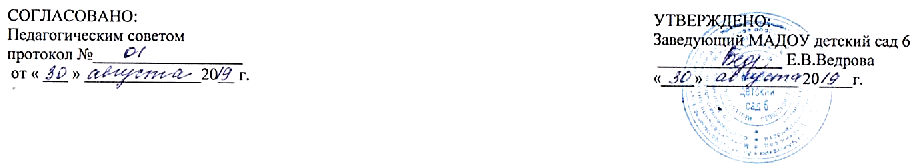 непосредственной образовательной деятельности МАДОУ детский сад 6 на 2019-2020 учебный годг. Красноуфимск2019Расписание непосредственной образовательной деятельности для воспитанников раннего возрастаРасписание непосредственной образовательной деятельности для воспитанников дошкольного возрастаДосуговая деятельность детей раннего и дошкольного возрастаВторая группа раннего возраста (от 2 до 3 лет) «Лучики»Вторая группа раннего возраста (от 2 до 3 лет) «Лесная полянка»Вторая группа раннего возраста (от 2 до 3 лет) «Пчелки»ПОНЕДЕЛЬН09.00-09.10 (I подгруппа)09.20-09.30 (II подгруппа)Предметная деятельность и игры с составными динамическими игрушками(ознакомление с окружающим миром)09.00-09.10 (I подгруппа)09.20-09.30 (II подгруппа)Общение, восприятие смысла сказок, стихов(развитие речи)09.00-09.10 (I подгруппа)09.20-09.30 (II подгруппа)Экспериментирование с материалами и веществами(лепка)ПОНЕДЕЛЬН15.40-15.50 (I подгруппа)16.00-16.10 (II подгруппа)Двигательная активность(физическая культура)15.40-15.50 (I подгруппа)16.00-16.10 (II подгруппа)Двигательная активность(физическая культура)15.40-15.50 (I подгруппа)16.00-16.10 (II подгруппа)Двигательная активность(физическая культура)ВТОРНИК09.00-09.10Восприятие смысла музыки(музыка)10.20-10.30Двигательная активность(физическая культура на улице)09.00-09.10 (I подгруппа)09.20-09.30 (II подгруппа)Предметная деятельность и игры с составными динамическими игрушками(ознакомление с окружающим миром)09.00-09.10 (I подгруппа)09.20-09.30 (II подгруппа)Общение, восприятие смысла сказок, стихов(развитие речи)10.20-10.30Двигательная активность(физическая культура на улице)ВТОРНИК15.40-15.50 (I подгруппа)16.00-16.10 (II подгруппа)Предметная деятельность, экспериментирование (ФЭМП)16.00-16.10Восприятие смысла музыки(музыка)16.20-16.30Восприятие смысла музыки(музыка)СРЕДА 09.00-09.10 (I подгруппа)09.20-09.30 (II подгруппа)Общение, восприятие смысла сказок, стихов(развитие речи)09.00-09.10 (I подгруппа)09.20-09.30 (II подгруппа)Общение, восприятие смысла сказок, стихов(развитие речи)09.00-09.10 (I подгруппа)09.20-09.30 (II подгруппа)Предметная деятельность и игры с составными динамическими игрушками (ознакомление с окружающим миром)СРЕДА 15.40-15.50 (I подгруппа)16.00-16.10 (II подгруппа)Экспериментирование с материалами и веществами (лепка)15.40-15.50 (I подгруппа)16.00-16.10 (II подгруппа)Предметная деятельность, экспериментирование (ФЭМП)15.40-15.50 (I подгруппа) 16.00-16.10 (II подгруппа)Предметная деятельность, экспериментирование (ФЭМП)ЧЕТВЕРГ09.00-09.10Восприятие смысла музыки(музыка)09.00-09.10 (I подгруппа)09.20-09.30 (II подгруппа)Экспериментирование с материалами и веществами (рисование)10.20-10.30Двигательная активность(физическая культура на улице)09.00-09.10 (I подгруппа)09.20-09.30 (II подгруппа)Общение, восприятие смысла сказок, стихов(развитие речи)ЧЕТВЕРГ15.40-15.50 (I подгруппа)16.00-16.10 (II подгруппа)Экспериментирование с материалами и веществами (рисование)16.20-16.30Восприятие смысла музыки(музыка)16.00-16.10Восприятие смысла музыки(музыка)ПЯТНИЦА09.00-09.10 (I подгруппа)09.20-09.30 (II подгруппа)Общение, восприятие смысла сказок, стихов(развитие речи)09.00-09.10 (I подгруппа)09.20-09.30 (II подгруппа)Экспериментирование с материалами и веществами (лепка)09.00-09.10 (I подгруппа)09.20-09.30 (II подгруппа)Экспериментирование с материалами и веществами(рисование)ПЯТНИЦА15.40-15.50 (I подгруппа)16.00-16.10 (II подгруппа)Двигательная активность(физическая культура)15.40-15.50 (I подгруппа)16.00-16.10 (II подгруппа)Двигательная активность(физическая культура)15.40-15.50 (I подгруппа)16.00-16.10 (II подгруппа)Двигательная активность(физическая культура)Младшая группа(от 3 до 4 лет) «Мишутка»Средняя группа  (от 4 до 5 лет) «Почемучки»Старшая группа(от 5 до 6 лет) «Колобок»Подготовительная к школе группа  (от 6 до 7 лет) «Радуга»ПОНЕДЕЛЬНИК09.00-09.15Двигательная активность(физическая культура)09.35-09.50Изобразительная деятельность (рисование)09.00-09.20Познавательно-исследовательская деятельность(ознакомление с окружающим миром)09.35-09.55Двигательная активность(физическая культура)09.00-09.20Познавательно-исследовательская деятельность(ФЭМП)10.05-10.30Двигательная активность(физическая культура)09.00-09.30Познавательно-исследовательская деятельность(ФЭМП)10.40-11.10Двигательная активность(физическая культура)ПОНЕДЕЛЬНИК15.40-16.05Динамическая пауза16.15-16.35КонструированиеДОП «Lego-конструирование»ВТОРНИК09.00-09.15Коммуникативная деятельность(развитие речи)10.50-11.05Двигательная активность(физическая культура на улице)09.00-09.20Познавательно-исследовательская деятельность(ФЭМП)11.15-11.35Двигательная активность(физическая культура на улице)09.00-09.20Познавательно-исследовательская деятельность(ознакомление с окружающим миром)09.30-09.55Музыкальная деятельность(музыка)09.00-09.30Коммуникативная деятельность(развитие речи)09.40-10.10Изобразительная деятельность (рисование)10.20-10.50Музыкальная деятельность(музыка)ВТОРНИК15.40-16.05Изобразительная деятельность (рисование)15.40-16.10Коммуникативная деятельностьДОП «Говорушечки»СРЕДА 09.00-09.15Познавательно-исследовательская деятельность(ФЭМП)09.30-09.45Музыкальная деятельность(музыка)09.00-09.20Музыкальная деятельность(музыка)09.30-09.50Изобразительная деятельность (рисование)09.00-09.20Коммуникативная деятельность(развитие речи)09.55-10.20Двигательная активность(физическая культура)09.00-09.30Познавательно-исследовательская деятельность(ознакомление с окружающим миром)09.40-10.10Изобразительная деятельность (лепка/аппликация)11.40-12.10Двигательная активность(физическая культура на улице)СРЕДА 15.40-16.05Изобразительная деятельностьДОП «Веселая кисточка»ЧЕТВЕРГ09.00-09.15Познавательно-исследовательская деятельность(ознакомление с окружающим миром)09.30-09.45Двигательная активность(физическая культура)09.00-09.20Коммуникативная деятельность(развитие речи)09.55-10.15Двигательная активность(физическая культура)09.00-09.20Коммуникативная деятельность(развитие речи)11.20-11.45Двигательная активность(физическая культура на улице)09.00-09.30Познавательно-исследовательская деятельность(ФЭМП)09.40-10.10Изобразительная деятельность (рисование)10.25-10.55Двигательная активность(физическая культура)ЧЕТВЕРГ15.40-16.05Изобразительная деятельность (лепка/аппликация)ПЯТНИЦА09.00-09.15Изобразительная деятельность(лепка/аппликация)09.35-09.50Музыкальная деятельность(музыка)09.00-09.20Изобразительная деятельность (лепка/аппликация)10.00-10.20Музыкальная деятельность(музыка)09.00-09.25Музыкальная деятельность(музыка)09.35-09.55Изобразительная деятельность (рисование)09.00-09.30Коммуникативная деятельность(развитие речи)10.30-11.00Музыкальная деятельность(музыка)ПЯТНИЦАВторая группа раннего возраста (от 2 до 3 лет) «Лучики»Вторая группа раннего возраста (от 2 до 3 лет) «Лесная полянка»Вторая группа раннего возраста (от 2 до 3 лет) «Пчелки»Младшая группа(от 3 до 4 лет) «Мишутка»Средняя группа  (от 4 до 5 лет) «Почемучки»Понедельник15.50-16.05Музыкальная деятельность(досуг)16.15-16.35Музыкальная деятельность(досуг)ВторникСреда16.20-16.30Музыкальная деятельность(досуг)16.40-16.50Музыкальная деятельность(досуг)17.00-17.10Музыкальная деятельность(досуг)ЧетвергПятница